РЕШЕНИЕО внесении изменений в решение Совета народных депутатов муниципального образования «Красногвардейский район» от 20.04.2012 г. № 02 «О комиссии по соблюдению требований к служебному поведению муниципальных служащих муниципального образования «Красногвардейский район» и урегулированию конфликта интересов»Руководствуясь Уставом муниципального образования «Красногвардейский район», Совет народных депутатов муниципального образования «Красногвардейский район»РЕШИЛ:	1. Внести в решение Совета народных депутатов муниципального образования «Красногвардейский район» от 20.04.2012 г. № 02 «О комиссии по соблюдению требований к служебному поведению муниципальных служащих муниципального образования «Красногвардейский район» и урегулированию конфликта интересов» (в ред. решений от 21.01.2013 г. № 41, от 25.08.2014 г. № 123, от 21.08.2015 г. № 167, от 05.02.2016 г. № 187, от 07.04.2017 г. № 234, от 20.10.2017 г. № 04, от 27.03.2020 г. № 125, от 05.06.2020 г. № 137, от 27.11.2020 г. № 158, от 09.04.2021 г. № 185, от 27.12.2021 г. № 242) следующие изменения:1) в подпункте 4 пункта 5 приложения № 1 слова «председатель профсоюза работников администрации муниципального образования «Красногвардейский район» заменить словами «Председатель первичной профсоюзной организации администрации муниципального образования «Красногвардейский район»;2) приложение № 2 изложить в следующей редакции:«Приложение № 2 к решениюСовета народных депутатовМО «Красногвардейский район»от 20.04.2012 г.  № 02СОСТАВкомиссии по соблюдению требований к служебному поведению муниципальных служащих муниципального образования «Красногвардейский район» и урегулированию конфликта интересов (далее - Комиссия)Председатель Комиссии:1. Первый заместитель главы администрации муниципального образования «Красногвардейский район».Заместитель председателя Комиссии:2.  Управляющий делами администрации муниципального образования «Красногвардейский район» - начальник общего отдела.Секретарь Комиссии:3. Главный специалист по профилактике коррупционных и иных правонарушений администрации муниципального образования «Красногвардейский район».Члены Комиссии:4. Начальник правового отдела администрации муниципального образования «Красногвардейский район».5. Председатель первичной профсоюзной организации администрации муниципального образования «Красногвардейский район» (по согласованию).6. Руководитель структурного подразделения органа местного самоуправления муниципального образования «Красногвардейский район», в котором муниципальный служащий, являющийся стороной конфликта интересов, замещает должность муниципальной службы.7. Начальник организационно-правового отдела Совета народных депутатов муниципального образования «Красногвардейский район».8. Председатель Общественной организации ветеранов (пенсионеров) войны, труда, вооруженных сил и правоохранительных органов Красногвардейского района (по согласованию).9. Члены постоянной комиссии Совета народных депутатов муниципального образования «Красногвардейский район» по социальным вопросам, законности, вопросам местного самоуправления, регламенту и депутатской этике (по согласованию).10. Главный инспектор Контрольно-счетной палаты муниципального образования «Красногвардейский район».».2. Опубликовать настоящее решение в газете «Дружба», разместить в официальном сетевом издании «Газета Красногвардейского района «Дружба» (http://kr-drugba.ru, ЭЛ № ФС77-74720 от 29.12.2018 г.), а также на официальном сайте органов местного самоуправления муниципального образования «Красногвардейский район» в сети «Интернет» (www.amokr.ru).3. Настоящее решение вступает в силу со дня его опубликования.СОВЕТ НАРОДНЫХ ДЕПУТАТОВМУНИЦИПАЛЬНОГО ОБРАЗОВАНИЯ «КРАСНОГВАРДЕЙСКИЙ РАЙОН»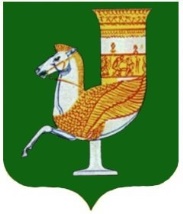 МУНИЦИПАЛЬНЭ ГЪЭПСЫКIЭ ЗИIЭУ «КРАСНОГВАРДЕЙСКЭ РАЙОНЫМ» ИНАРОДНЭ ДЕПУТАТХЭМ Я СОВЕТПринято 2-й сессией Совета народныхдепутатов муниципального образования «Красногвардейский район» пятого созыва1 ноября 2022 года № 24Председатель Совета народных депутатовмуниципального образования «Красногвардейский район»______________ А.В. ВыставкинаГлавамуниципального образования «Красногвардейский район»______________ Т.И. Губжоковс. Красногвардейскоеот 01.11.2022 г. № 8